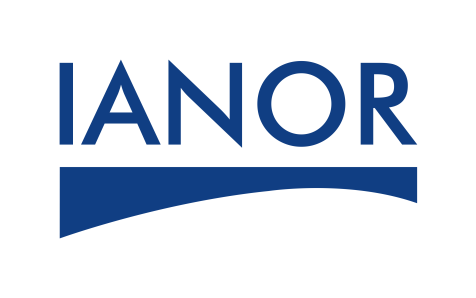 FICHE FORMATIONConception d’un système documentaire en management qualitéConception d’un système documentaire en management qualitéConception d’un système documentaire en management qualitéOBJECTIFS       Connaître les différents niveaux documentaires d’un système qualitéConstruire et faire vivre le système documentaire qualitéConnaître les principes de bases pour maîtriser les documents qualitéConnaître les différents niveaux documentaires d’un système qualitéConstruire et faire vivre le système documentaire qualitéConnaître les principes de bases pour maîtriser les documents qualitéPROGRAMMELa valeur de la documentation qualitéL’architecture documentaire du système qualitéLes exigences documentaires selon la norme ISO 9001L’étendue de la documentation d’un SMQAteliersLa valeur de la documentation qualitéL’architecture documentaire du système qualitéLes exigences documentaires selon la norme ISO 9001L’étendue de la documentation d’un SMQAteliersPublic concernéResponsables qualitéPilotes de processusToutes personnes participant à la mise en place d’un SMQResponsables qualitéPilotes de processusToutes personnes participant à la mise en place d’un SMQVOLUME HORAIRE      12 heures soit deux (02) jours à raison de 6 heures/jour      12 heures soit deux (02) jours à raison de 6 heures/jourEVALUATION      Le formateur assistera à l’évaluation à chaud.      Le formateur assistera à l’évaluation à chaud.LIVRABLES Support de cours électronique Attestation de formation IANORSupport de cours électronique Attestation de formation IANOR